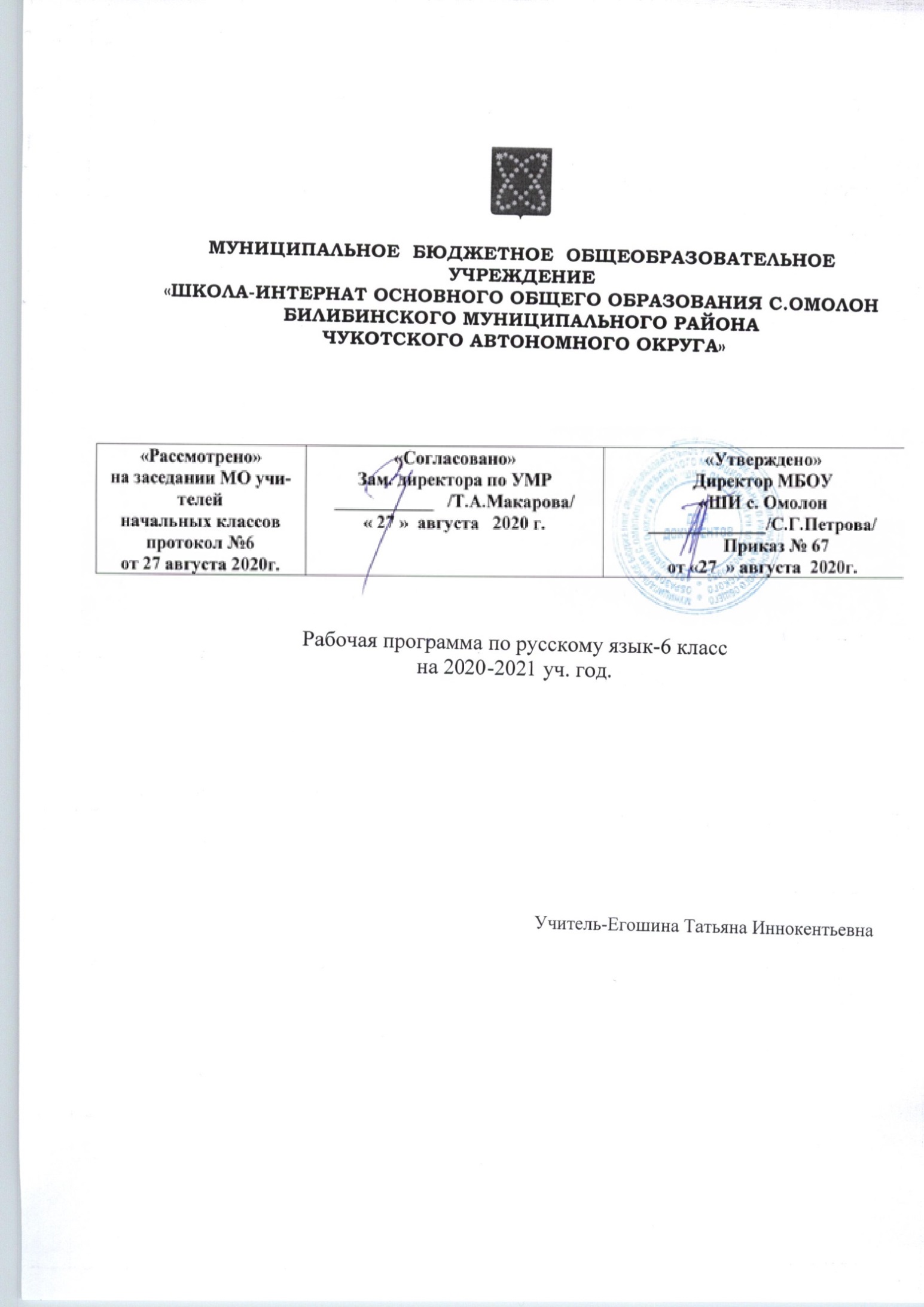 Рабочая программа по русскому языку-6 класс.Пояснительная запискаРабочая программа для основной школы составлена на основе: 1.	Устава МБОУ «ШИ с. Омолон» 2.	ООП ООО МБОУ «ШИ с. Омолон» 3.	Учебного  плана основного общего образования МБОУ «ШИ с. Омолон» на 2020-2021 учебный год Цели обучения предмета «Русский язык»:Воспитание гражданственности и патриотизма, любви к русскому языку, сознательного отношения к языку как духовной ценности, средству общения и получения знаний в разных сферах человеческой деятельности;развитие речевой и мыслительной деятельности, коммуникативных умений и навыков, обеспечивающих свободное владение русским литературным языком в разных сферах и ситуациях общения; готовности и способности к речевому взаимодействию и взаимопониманию; потребности в речевом самосовершенствовании;освоение знаний о русском языке, его устройстве и функционировании в различных сферах и ситуациях общения, стилистических ресурсах, основных нормах русского литературного языка и речевого этикета; обогащение словарного запаса и расширение круга используемых грамматических средств;формирование умений опознавать, анализировать, классифицировать языковые факты, оценивать их сточки зрения нормативности, соответствия сфере и ситуации общения, осуществлять информационный поиск, извлекать и преобразовывать необходимую информацию;применение полученных знаний и умений в собственной речевой практике.Реализация указанных целей достигается в процессе формирования и развития следующих предметных компетенций: коммуникативной, языковой и лингвистической (языковедческой), культуроведческой.Данные цели обусловливают решение следующих задач:Развитие всех видов речевой деятельности: чтение, аудирование, говорение, письмо;формирование универсальных учебных действий: познавательных, регулятивных, коммуникативных;формирование прочных орфографических и пунктуационных умений и навыков, овладение нормами русского литературного языка и обогащение словарного запаса и грамматического строя речи учащихся.Место предмета в базисном учебном плане:   Русский язык изучается 6 часов в неделю, 1 час добавлен из школьного компонента на развитие коммуникативных навыков и комплексное повторение с целью систематизации орфографических навыков,- всего 204 часа в год.Программа составлена с использованием материалов Федерального государственного образовательного стандарта основного общего образования второго поколения; Примерной программы по русскому   языку для основных школ  и в соответствии c рабочей программой по русскому языку к учебникам для 5 – 9 классов (авторы программы М. Т. Баранов, Т. А. Ладыженская, Н. М. Шанский). Рабочая программа ориентирована на учебник: Русский язык. 6 класс. Учеб.  для общеобразоват. учреждений. В 2 ч./ (М. Т. Баранов ,Т. А. Ладыженская,  Л. А. Тростенцова и др.; науч. ред. Н. М. Шанский). – М.: Просвещение, 2018.Результаты изучения предмета «Русский   язык»:предметные результаты1) представление об основных функциях языка, о роли русского языка как национального языка русского народа, как государственного языка Российской Федерации и языка межнационального общения, о связи языка и культуры народа, о роли родного языка в жизни человека и общества;2) понимание места русского  языка в системе гуманитарных наук и его роли в образовании в целом;3) усвоение основ научных знаний о русском  языке; понимание взаимосвязи его уровней и единиц;4) освоение базовых понятий лингвистики: лингвистика и ее основные разделы; язык и речь, речевое общение, речь устная и письменная; монолог, диалог и их виды; ситуация речевого общения; разговорная речь, научный, публицистический, официально-деловой стили, язык художественной литературы; жанры научного, публицистического, официально-делового стилей и разговорной речи; функционально-смысловые типы речи (повествование, описание, рассуждение); текст, типы текста; основные единицы языка, их признаки и особенности употребления в речи;5) овладение основными стилистическими ресурсами лексики и фразеологии русского языка, основными нормами русского литературного языка (орфоэпическими, лексическими, грамматическими, орфографическими, пунктуационными), нормами речевого этикета и использование их в своей речевой практике при создании устных и письменных высказываний;6) опознавание и анализ основных единиц языка, грамматических категорий языка, уместное употребление языковых единиц адекватно ситуации речевого общения;7) проведение различных видов анализа слова (фонетический, морфемный, словообразовательный, лексический, морфологический), синтаксического анализа словосочетания и предложения, многоаспектного анализа текста с точки зрения его основных признаков и структуры, принадлежности к 
определенным функциональным разновидностям языка, особенностей языкового оформления, использования выразительных средств языка;8) понимание коммуникативно-эстетических возможностей лексической и грамматической синонимии и использование их в собственной речевой практике;
9) осознание эстетической функции родного языка, способность оценивать эстетическую сторону речевого высказывания при анализе текстов художественной литературы.Требования к уровню подготовки учащихся за курс 6 классаВ результате изучения русского языка учащиеся должны знать определение основных изученных в 6 классе языковых явлений и речеведческих понятий, орфографических и пунктуационных правил.К концу 6 класса учащиеся должны уметь:речевая деятельность:аудирование:воспринимая устную речь учителя, следить за ходом рассуждения, выделять главную информацию;понимать основное содержание небольшого по объему научно-учебного и художественного текста, воспринимаемого на слух;выделять основную мысль, структурные части исходного текста, составлять простой план;чтение:осмысленно читать, понимать и пересказывать учебные тексты лингвистического содержания, дифференцировать главную и второстепенную информацию прочитанного текстаразбивать текст на смысловые части и составлять сложный план;самостоятельно формулировать вопросы по содержанию прочитанного текста;прогнозировать содержание текста по заголовку, названию параграфа учебника;извлекать информацию из лингвистических словарей разных видов;правильно расставлять логические ударения, паузы;выбирать уместный тон речи при чтении текста вслух;говорение:доказательно отвечать на вопросы учителя;пересказывать основное содержание прослушанного или прочитанного текста-рассуждения;подробно и выборочно пересказывать повествовательные художественные тексты;создавать устные высказывания, раскрывая тему и развивая основную мысль;соблюдать последовательность и связность изложения;выражать свое отношение к предмету речи с помощью разнообразных языковых средств и интонации;письмо:подробно и сжато пересказывать тексты разных типов речи;сохранять в тексте подробного изложения структуру исходного текста и языковые средства выразительности;создавать письменные высказывания разных типов речи;соблюдать последовательность и связность изложения;собирать материал к сочинению и систематизировать его;составлять сложный план и на его основе создавать текст;использовать цепную и параллельную связь предложений в текстах разных стилей;пользоваться разными видами словарей в процессе написания текста;употреблять синонимы, повтор слов, однокоренные слова как средства выразительности текста и связи предложений;исправлять неоправданный речевой повтор различными способами: заменой слова местоимением или синонимом, заменой синтаксической конструкции;текст:определять основную мысль текста, подбирать наиболее удачный заголовок, делить текст на смысловые части;составлять простой и сложный план анализируемого текста;определять вид связи предложений в тексте;устанавливать принадлежность текста к определенной функциональной разновидности языка и стилю речи;фонетика и орфоэпия:проводить фонетический и орфоэпический разбор слова;использовать транскрипцию для обозначения анализируемого звука объяснения написания слова;находить в художественном тексте явления звукописи;правильно произносить гласные, согласные звуки и их сочетания в слове, а также наиболее употребительные слова и формы изученных частей речи;работать с орфоэпическим словарем;графика:правильно произносить названия букв русского алфавита;свободно пользоваться алфавитом, работая со словарями;проводить сопоставительный анализ звукового и буквенного состава слова;морфемика и словообразование:выделять морфемы на основе словообразовательного анализа слова;выделять исходную часть слова и словообразующую морфему при проведении словообразовательного анализа слова;различать изученные способы словообразования существительных, прилагательных, глаголов и наречий;составлять словообразовательные пары и словообразовательные цепочки слов;пользоваться словообразовательным словарем, а также словарём морфемных моделей слов;лексикология и фразеология:объяснять лексическое значение слов и фразеологизмов разными способами (описание, краткое толкование, подбор синонимов, антонимов, однокоренных слов);пользоваться толковыми словарями для определения и уточнения лексического значения слова, словарями синонимов, антонимов, фразеологизмов;употреблять слова в соответствии с их лексическим значением, а также с условиями и задачами общения;толковать лексическое значение слов и фразеологизмов;подбирать синонимы и антонимы;выбирать из синонимического ряда наиболее точное и уместное слово;• находить в тексте выразительные приемы, основанные на употреблении слова в переносном значении;• владеть наиболее употребительными оборотами русского речевого этикета;• использовать синонимы как средство связи предложений в тексте и как средство устранения неоправданного повтора;проводить лексический разбор слова;морфология:аргументировано доказывать принадлежность слова к той или иной части речи и отличать данную часть речи от однокоренных слов других частей речи по совокупности признаков;правильно, уместно и выразительно употреблять слова изученных частей речи;использовать знания и умения по морфологии в практике правописания и проведения синтаксического анализа предложения;орфография:обнаруживать изученные орфограммы и объяснять написание соответствующих слов;объяснять суть основного принципа русской орфографии (единообразие написание морфем) и с этой позиции анализировать написание морфем, свободно пользоваться орфографическим словарём;владеть правильным способом подбора однокоренных слов, а также приемами применения изученных правил орфографии;устно объяснять выбор написания и использовать на письме специальные графические обозначения;• самостоятельно подбирать слова на изученные правила;синтаксис и пунктуация:• составлять схемы словосочетаний разных видов и конструировать словосочетания по заданной схеме;анализировать разные виды простых и сложных предложений (простые случаи);определять синтаксическую роль изученных частей речи;конструировать предложения по заданным типам грамматических основ;опознавать предложения, осложненные однородными членами, обращениями, вводными словами;находить, анализировать и конструировать предложения с прямой речью;владеть правильным способом действия при применении изученных правил пунктуации;• устно объяснять постановку знаков препинания в предложениях, изученных синтаксических конструкциях и использовать на письме специальные графические обозначения;• строить пунктуационные схемы предложений, самостоятельно подбирать примеры на изученное пунктуационное правило.Форма организации образовательного процесса: классно-урочная система.Технологии, используемые в обучении: развивающего обучения, обучения в сотрудничестве, проблемного обучения, развития исследовательских навыков, информационно-коммуникационные, здоровьесберегающие и т. д.Основными формами и видами контроля знаний, умений и навыков являются: входной контроль в начале и в конце четверти; текущий – в форме устного, фронтального опроса, контрольных, словарных диктантов, предупредительных, объяснительных, выборочных, графических, буквенных, творческих, свободных («Проверяю себя») диктантов с грамматическими заданиями, тестов, проверочных работ, комплексного анализа текстов; итоговый – итоговый контрольный диктант, словарный диктант, комплексный анализ текста.Содержание обучения ориентировано на развитие личности ученика, воспитание культурного человека, владеющего нормами литературного языка, способного свободно выражать свои мысли и чувства в устной и письменной форме, соблюдать этические нормы общения. Рабочая  программа предусматривает формирование таких жизненно важных умений, как различные виды чтения, информационная переработка текстов, поиск информации в различных источниках, а также способность передавать ее в соответствии с условиями общения.Содержание рабочей  программы   курса  «Русский  язык»  6 класс-204 ч.Язык. Речь. ОбщениеРусский язык – один из развитых языков мира.Язык, речь, общение. Устное и письменное общения.Развитие речи (далее Р.Р.). Ситуация общения. Определение схемы ситуации общения.Повторение изученного в 5 классе сложном предложении. Синтаксический разбор предложений. Прямая речь. Диалог.Р.Р. Сочинение о памятном событии.   Входной контроль (контрольный тест).Фонетика. Орфоэпия. Морфемы в слове. Орфограммы в приставках и корнях слов. Части речи. Орфограммы в окончаниях слов. Р.р Сочинение «Интересная встреча». Словосочетания. Простое предложение. Знаки препинания. Сложное предложение. Запятые в сложном предложении.ТекстТекст, его особенности. Средства связи предложений в тексте.Тема и основная мысль текста. Заглавие текста. Начальные и конечные предложения текста. Ключевые слова. Основные признаки текста. Текст и стили речи. Официально-деловой стиль.Р.Р. Составление текста по данному началу. Сочинение-рассказ. Основные признаки текста. Текст и стили речи. Официально-деловой стиль речи. Устное сообщение о русском первопечатнике.Лексика. Культура речиСлово и его лексическое значение. Р.р. Собирание материалов к сочинению. Устное сочинение-описание картины А.М. Герасимова «После дождя». Общеупотребительные слова. Профессионализмы. Диалектизмы. Р.р. Сжатое изложение. Исконно русские и заимствованные слова. Неологизмы. Устаревшие слова.Основные пути пополнения словарного состава русского языка.Словари. Повторение и обобщение по теме «Лексика.Культура речи.»Р.Р. Сбор и анализ материалов к сочинению. Написание сжатого изложения. Приемы сжатия текста. Составление словарной статьи по образцу.К.Р. Контрольный диктант с грамматическим заданием.Фразеология. Культура речиФразеологизмы. (проектная деятельность). Источники фразеологизмов. Обучение составлению плана проекта. Р.р. Составление сообщения о возникновении фразеологизма. Повторение и обобщение по теме «Фразеология. Культура речи». К.Р. по теме «Лексика. Фразеология». Свободные сочетания слов и фразеологические обороты. Основные признаки фразеологизмов. Стилистически нейтральные и окрашенные фразеологизмы.Источники фразеологизмов. Использование фразеологизмов в речи.Фразеологический словарь.Р.Р. Конструирование текста с использованием фразеологизмов.К.Р. Контрольный тест по теме «Лексика. Фразеология».Словообразование. Орфография. Культура речиМорфемика и словообразование (повторение пройденного в 5 классе).Основные способы образования слов в русском языке (приставочный, суффиксальный, приставочно-суффиксальный, бессуффиксный). Сложение как способ словообразования. Переход одной части речи в другую как способ образования. Образование слов в результате слияния сочетаний слов в слово.Словообразовательная пара. Словообразовательная цепочка. Словообразовательное гнездо. Этимология слов. Этимологические словари.Правописание чередующихся гласных а и о в корнях -кас- – -кос-, -гар- – -гор-, -зар- – -зор-. Правописание букв ы и и после приставок на согласные. Гласные в приставках пре- и при-. Соединительные гласные о и е в сложных словах.Морфемный и словообразовательный разбор слова.Р.Р. Описание помещения. Сообщение об истории слова (по выбору). Систематизация материалов к сочинению; сложный план. Составление рассказа по рисункам.Р.р Выборочное изложениеК.Р. Контрольное сочинение по картине. Контрольный диктант с грамматическим заданием. Контрольный тест. Контрольный словарный диктант.Морфология. Орфография. Культура речи.Имя существительноеИмя существительное как часть речи (повторение пройденного в 5 классе). Разносклоняемые имена существительные. Буква е в суффиксе -ен- существительных на -мя. Несклоняемые имена существительные. Род несклоняемых имен существительных. Имена существительные общего рода. Не с существительными. Согласные ч и щ в суффиксе существительных -чик (-щик). Правописание гласных в суффиксах -ек и –ик. Гласные о и е после шипящих в суффиксах существительных.Морфологический разбор имени существительного.Р.Р. Написание письма. Публичное выступление о происхождении имён. Составление текста-описания по личным впечатлениям.К.Р. Контрольный диктант по теме с грамматическим заданием.Имя прилагательноеИмя прилагательное как часть речи (повторение сведений об имени прилагательном, полученных в 5 классе).Степени сравнения имен прилагательных. Образование степеней сравнения. Разряды прилагательных по значению. Качественные прилагательные. Относительные прилагательные. Притяжательные прилагательные. словообразование имён прилагательных.Не с прилагательными. Буквы о и е после шипящих и ц в суффиксах прилагательных. Одна и две буквы н в суффиксах прилагательных. Различение на письме суффиксов прилагательных-к- – -ск-. Дефисное и слитное написание сложных прилагательных.Морфологический разбор имени прилагательного.Р.Р. Описание природы: основная мысль, структура описания, языковые средства, используемые в описании. Выборочное изложение по произведению художественной литературы. Описание пейзажа по картине. Публичное выступление о произведениях народного промысла.К.Р. Контрольный диктант с грамматическим заданием по теме.Имя числительноеИмя числительное как часть речи. Простые и составные числительные. Количественные и порядковые числительные. Разряды количественных числительных. Числительные, обозначающие целые числа. Дробные числительные. Собирательные числительные.Склонение количественных числительных. Правописание гласных в падежных окончаниях. Мягкий знак на конце и в середине числительных. Слитное и раздельное написание числительных.Склонение порядковых числительных. Правописание гласных в падежных окончаниях.Морфологический разбор имени числительного.Р.Р. юмористический рассказ по рисунку. Публичное выступление на нравственно-этическую тему, его структура, языковые особенности. Пересказ исходного текста с цифровым материалом.К.Р. Контрольный диктант с грамматическим заданием по теме.МестоимениеМестоимение как часть речи. Личные местоимения. Возвратное местоимение себя. Вопросительные и относительные местоимения. Неопределенные местоимения. Отрицательные местоимения. Притяжательные местоимения. Указательные местоимения. Определительные местоимения. Склонение местоимений. Местоимения и другие части речи.Раздельное написание предлогов и местоимений. Буква н в личных местоимениях 3-го лица после предлогов. Образование неопределенных местоимений. Дефис в неопределенных местоимениях. Не в неопределенных местоимениях. Слитное и раздельное написание не и ни в отрицательных местоимениях.Морфологический разбор местоимения.Р.Р. Составление рассказа по сюжетным рисункам от первого лица. Рассуждение как тип текста, его строение (тезис, аргументы, вывод). Сочинение-рассуждение.К.Р. Контрольное сочинение по картине. Контрольный диктант с грамматическим заданием. Контрольный тест по теме «Местоимение».ГлаголГлагол как часть речи (повторение пройденного в 5 классе). Разноспрягаемые глаголы. Глаголы переходные и непереходные. Наклонение глагола. Изъявительное наклонение. Условное наклонение. Повелительное наклонение. Употребление наклонений. Безличные глаголы.  Раздельное написание частицы бы (б) с глаголами в условном наклонении. Буквы ь и и в глаголах повелительного наклонения. Правописание гласных в суффиксах глагола. Морфологический разбор глагола.Р.Р. Рассказ по сюжетным рисункам с включением части готового текста. Рассказ о спортивном соревновании. Пересказ исходного текста от лица какого-либо из его героев. Рассказ по картинкам от 3-го и 1-го лица. Рассказ на основе услышанного; его особенности, языковые средства. Сообщение о творчестве скульптура.К.Р. Контрольный диктант с грамматическим заданием. Контрольное изложение. Контрольный тест по теме «Глагол». Контрольный словарный диктант.Повторение и систематизация изученного в 5 и 6 классахРазделы науки о языке. Орфография. Пунктуация. Лексика и фразеология. Словообразование. Морфология. Синтаксис.К.Р. Контрольная итоговая метапредметная  работа.Тематический планКалендарно-тематическое планирование по русскому языку  в 6 кл.№СодержаниеКоличество часовКоличество тестов и контрольных работРазвитие речи1Введение12Повторение изученного в 5 классе12113Лексика и фразеология. Культура речи16144Словообразование. Орфография. Культура речи.31265Морфология. Орфография. Культура речи.Имя существительное25146Имя прилагательное27167Имя числительное17138Местоимение25159Глагол341710Повторение и систематизация пройденного в 6 классе1311Итого2041035№ урока Раздел. Тема урока ДатаПримечание1Введение. Русский язык – один из развитых языков мира (1ч.)2Повторение изученного в 5 классе.(12ч ) Фонетика, орфоэпия, графика. Фонетический разбор слова. Орфография.2 р.р.3Морфемика. Морфемы  в слове. Морфемный разбор слова. Орфограммы в приставках и корнях слов.4Морфемика. Морфемы  в слове. Морфемный разбор слова. Орфограммы в приставках и корнях слов.5Морфология. Части речи: самостоятельные и служебные. 6Орфограммы в окончаниях слов7Словосочетание. Простое предложение. Знаки препинания в конце и внутри простого предложения8Сложное предложение. Знаки препинания  в сложном предложении9Синтаксический и пунктуационный разбор предложений10Прямая речь. Диалог. Разделительные и выделительные знаки препинания в предложениях с прямой речью.11Р/р. Текст.12Р/р. Стили и типы  речи. Официально-деловой стиль речи13Контрольная работа / тест или диктант14Лексика. Фразеология. Культура речи.(16ч).Повторение изученного по лексике в 5 классе4 р.р.15Р/р. Собирание материалов к сочинению. Обучение написанию сочинения по картине А.М. Герасимова «После дождя»16Р/р. Сочинение по картине А.М. Герасимова «После дождя».17Общеупотребительные слова и профессионализмы18Диалектизмы19Р/р. Сжатое изложение 20Жаргонизмы 21Эмоционально окрашенные слова.22Устаревшие слова: архаизмы и историзмы.23Новые слова (неологизмы)24Исконно русские и заимствованные слова25Фразеологизмы26Источники фразеологизмов27Повторение по теме :«Лексика и фразеология»28Контрольная работа по теме: «Лексика и фразеология»29Р/р. Публичное выступление. Словари русского языка30Словообразование и орфография. Культура речи. (31 ч).Повторение изученного в 5 классе6 р.р.31Повторение изученного в 5 классе32Р/р. Описание помещения33Основные способы словообразования в русском языке34Основные способы образования  слов в русском языке35Основные способы образования  слов в русском языке36Этимология слов37Р/р. Систематизация материалов к сочинению. Сложный план38Р/р. Сочинение-описание  комнаты39Буквы О и А в корне –КОС- - КАС-40Буквы О и А в корне –КОС- - КАС-41Буквы  О и А в корне – ГОР- - ГАР42Буквы  О и А в корне – ГОР- - ГАР43Обобщение по теме «Чередующиеся гласные»44Буквы Ы-И после приставок45Р/р. Выборочное изложение46Гласные в приставках ПРЕ и ПРИ47Гласные в приставках ПРЕ и ПРИ48Гласные в приставках ПРЕ и ПРИ49Гласные в приставках ПРЕ и ПРИ50Контрольный диктант с грамматическим заданием51Анализ контрольного диктанта52Соединительные О и Е в сложных словах53Сложносокращённые слова54Сложносокращённые слова55Р/р. Сочинение-описание по картине Т.Н. Яблонской «Утро»56Р/р. Сочинение-описание по картине Яблонской «Утро»57Морфемный и словообразовательный разбор слова58Морфемный и словообразовательный разбор слова59Систематизация и обобщение по теме «Словообразование»60Контрольный диктант с грамматическим заданием по теме «Словообразование»61Морфология. Орфография. Культура. Имя существительное ( 25 ч). Повторение изученного по теме «Имя существительное» в 5 классе4 р.р.62Повторение изученного по теме «Имя существительное» в 5 классе63Повторение изученного по теме «Имя существительное» в 5 классе64Р/р. Письмо как жанр. 65Разносклоняемые имена существительные66Буква Е в суффиксе ЕН существительных на МЯ67Р/р. Устное публичное выступление68Несклоняемые имена существительные69Род несклоняемых имён существительных70Род несклоняемых имён существительных71Имена существительные общего рода72Морфологический разбор имени существительного73Р/р. Сочинение по личным впечатлениям74Р/р. Сочинение по личным впечатлениям75НЕ с существительными76НЕ с существительными77НЕ с существительными78Буквы Ч и Щ в суффиксах ЧИК-ЩИК79Буквы Ч и Щ в суффиксах ЧИК-ЩИК80Гласные в суффиксах существительных ЕК-ИК81Гласные О-Е после шипящих в корне и суффиксах существительных82Систематизация и обобщение по теме «Имя существительное»83Систематизация и обобщение по теме «Имя существительное»84Контрольная работа по теме:«Имя существительное»85Анализ ошибок в контрольной работе. 86Имя прилагательное. (27 ч)Повторение изученного по теме «Имя прилагательное» в 5 классе6 р.р.87Повторение изученного по теме «Имя прилагательное» в 5 классе88Р/р. Описание природы89Степени сравнения имён прилагательных90Степени сравнения имён прилагательных91Разряды имён прилагательных92Качественные прилагательные93Относительные прилагательные94Притяжательные прилагательные95Р/р. Выборочное изложение96Морфологический разбор имени прилагательного97Не с прилагательными98Не с прилагательными99О-Е после шипящих и Ц в суффиксах  и окончаниях прилагательных100О-Е после шипящих и Ц в суффиксах  и окончаниях прилагательных101Р/р. Сочинение-описание по картине-пейзажу102Р/р. Сочинение-описание по картине-пейзажу103Н-НН в суффиксах прилагательных104Н-НН в суффиксах прилагательных105Н-НН в суффиксах прилагательных106Р/р. Описание костюма107Различение на письме суффиксов К и СК108Дефисное и слитное написание сложных прилагательных109Дефисное и слитное написание сложных прилагательных110Систематизация и обобщение по теме: «Имя прилагательное»111Контрольная работа  по теме: «Имя прилагательное»112Р/р. Устное публичное выступление о произведениях народного промысла.113 Имя числительное ( 17ч.). Имя числительное как часть речи3 р.р.114Простые и составные числительные115Ь на конце и в середине числительных116Разряды количественных числительных117Числительные, обозначающие целые числа118Числительные, обозначающие целые числа119Р/р.. Выборочное изложение.120Дробные числительные121Собирательные числительные122Собирательные числительные123Р/р. Сжатое изложение.124Порядковые числительные125Порядковые числительные126Р/р. Публичное выступление-призыв на тему: «Берегите природу!»127Морфологический разбор имени числительного128Урок-КВН «Имя числительное»129Контрольная работа по теме: «Имя числительное»130Местоимение ( 25 ч.). Местоимение как часть речи5 р.р.131Личные местоимения132Личные местоимения133Возвратное местоимение СЕБЯ134Р/р. Рассказ по сюжетным картинкам135Вопросительные местоимения136Относительные местоимения137Относительные местоимения138Неопределённые местоимения139Неопределённые местоимения140Отрицательные местоимения141Отрицательные местоимения142Отрицательные местоимения143Притяжательные местоимения144Притяжательные местоимения145Р/р. Сочинение-рассуждение146Указательные местоимения147Определительные местоимения148Определительные местоимения149Р/р. Изложение150Морфологический разбор местоимения151Р/р. Сочинение-рассказ по воображению или по картине  Е.В. Сыромятникова «Первые зрители»152Р/р. Сочинение-рассказ по воображению или по картине  Е.В. Сыромятникова «Первые зрители»153Систематизация и обобщение по теме: «Местоимение»154Контрольная работа по теме: «Местоимение»155Глагол ( 34 ч.). Повторение изученного по теме «Глагол» в 5 классе7 р.р.156Повторение изученного по теме «Глагол» в 5 классе157Повторение изученного по теме «Глагол» в 5 классе158Р/р. Сочинение-рассказ  по сюжетным картинкам с включением части готового текста159Разноспрягаемые глаголы160Разноспрягаемые глаголы161Глаголы переходные и непереходные162Глаголы переходные и непереходные163Наклонение глагола. Изъявительное наклонение164Изъявительное наклонение глагола165Изъявительное наклонение глагола166Р/р. Изложение с заменой лица  167Р/р. Изложение с заменой лица  168Условное наклонение глагола169Условное наклонение глагола170Повелительное наклонение глагола171Повелительное наклонение глагола172Повелительное наклонение глагола173Р/р. Рассказ по сюжетным картинкам174Употребление наклонений175Употребление наклонений176Употребление наклонений177Безличные глаголы178Безличные глаголы179Морфологический разбор глагола180Р/р. Рассказ на основе услышанного181Р/р. Рассказ на основе услышанного182Правописание гласных в суффиксах глаголов183Правописание гласных в суффиксах глаголов184Систематизация и обобщение по теме: «Глагол»185Систематизация и обобщение по теме: «Глагол»186Контрольная работа по теме: «Глагол»187Анализ ошибок в контрольной работе188Р/р. Публичное выступление189Повторение  и систематизация изученного в 5 и 6 классе ( 13 ч.). Разделы науки о языке. 1 р.р.190Орфография. Орфографический разбор191Орфография. Орфографический разбор192Пунктуация. Пунктуационный разбор193Р/р. Сочинение на выбранную тему.194Лексика и фразеология.195Словообразование. Морфемный и словообразовательный разбор196Морфология. Морфологический разбор слова.197Морфология. Морфологический разбор слова.198Аттестационная работа за курс 6 класса199Синтаксис. Синтаксический разбор. 200Комбинированное повторение. Комплексный анализ текста.201-204Повторение-4 ч.